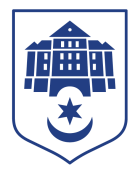 Тернопільська міська рада восьмого скликанняПротокол №74позапланового засідання виконавчого комітету міської ради22.07.2022				Початок засідання									12.00Головуючий: Надал Сергій.Присутні на засіданні : Гірчак Ігор, Дідич Володимир, Корнутяк Володимир, Крисоватий Ігор, Кузьма Ольга, Надал Сергій, Стемковський Владислав, Туткалюк Ольга, Хімейчук Іван. Відсутні на засіданні: Осадця Сергій, Остапчук Вікторія, Солтис Віктор, Татарин Богдан, Якимчук Петро.Кворум є – 9 членів виконавчого комітету. СЛУХАЛИ: - Про прийняття на баланс;- Про передачу на баланс;- Про внесення змін в рішення виконавчого комітету міської ради від 23.03.2022 №282 "Про затвердження переліку та обсягів закупівель товарів, робіт та послуг".ДОПОВІДАЛИ: Хімейчук Іван, Крисоватий Ігор.ГОЛОСУВАННЯ: за – 9, проти – 0, утримались – 0.ВИРІШИЛИ: рішення  № 755,756,757 додаються.	Міський голова 						Сергій НАДАЛТетяна Шульга  0674472610